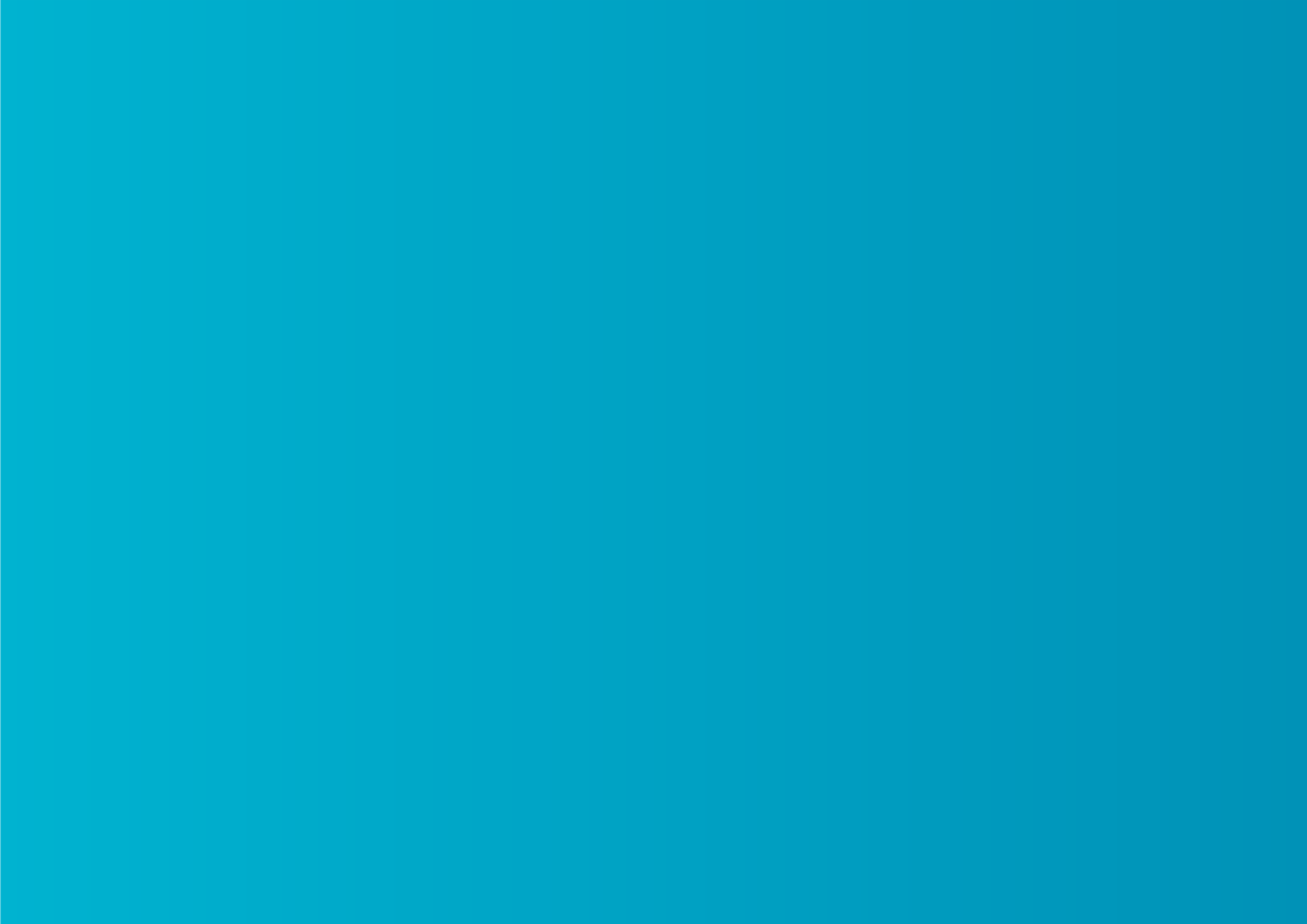 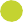 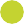 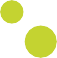 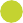 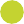 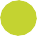 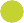 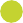 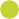 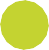 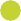 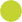 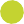 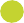 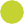 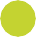 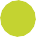 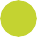 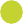 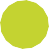 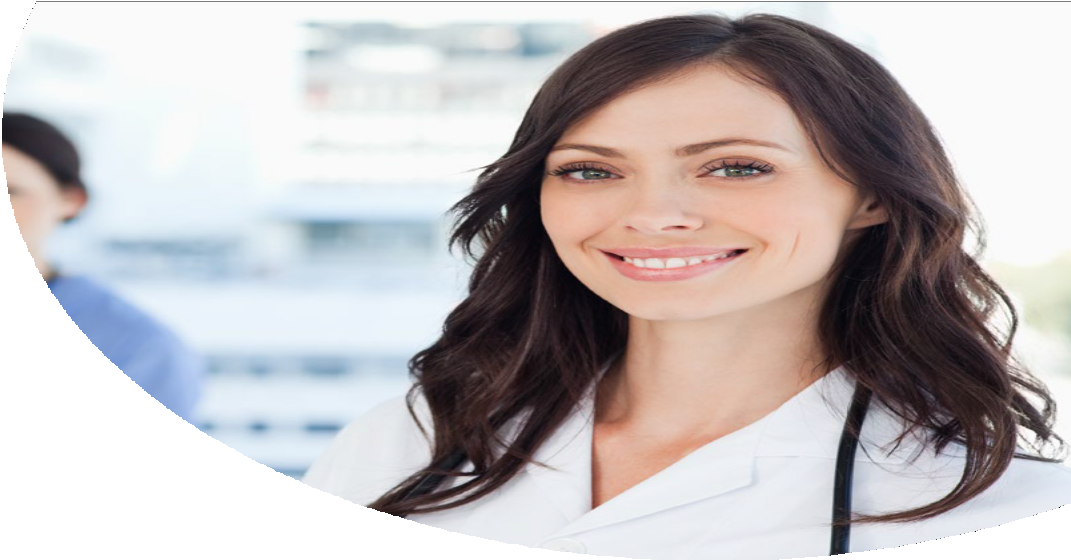 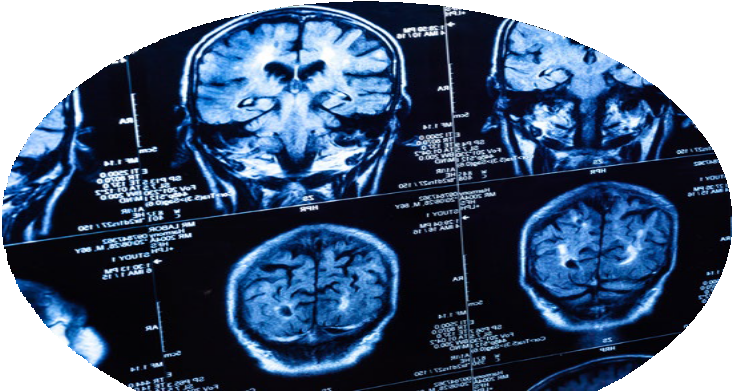 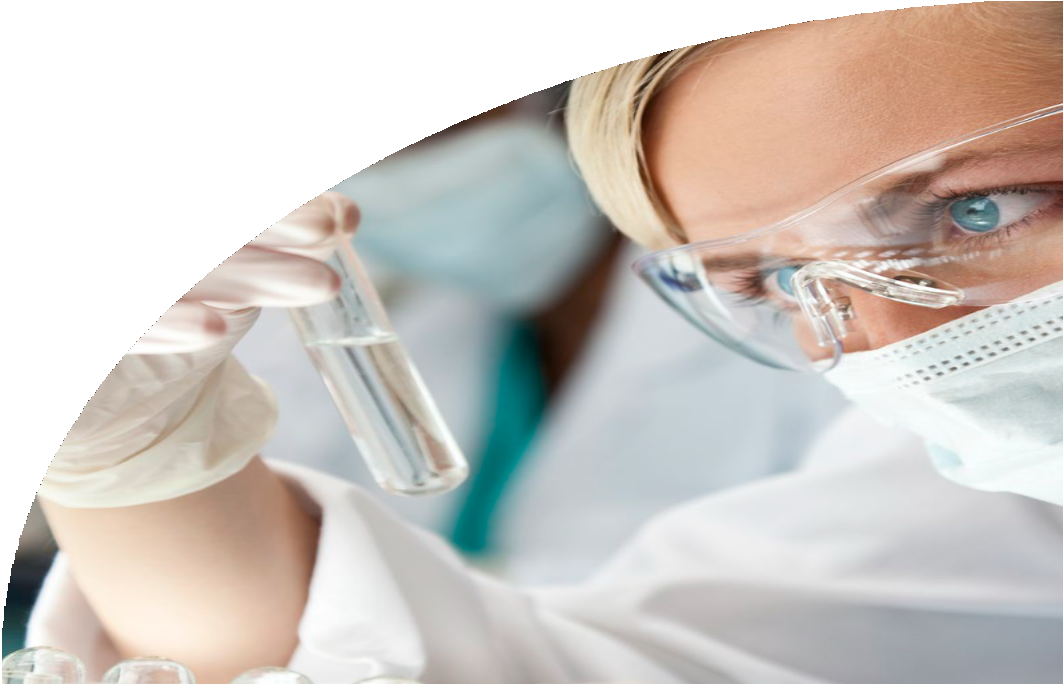 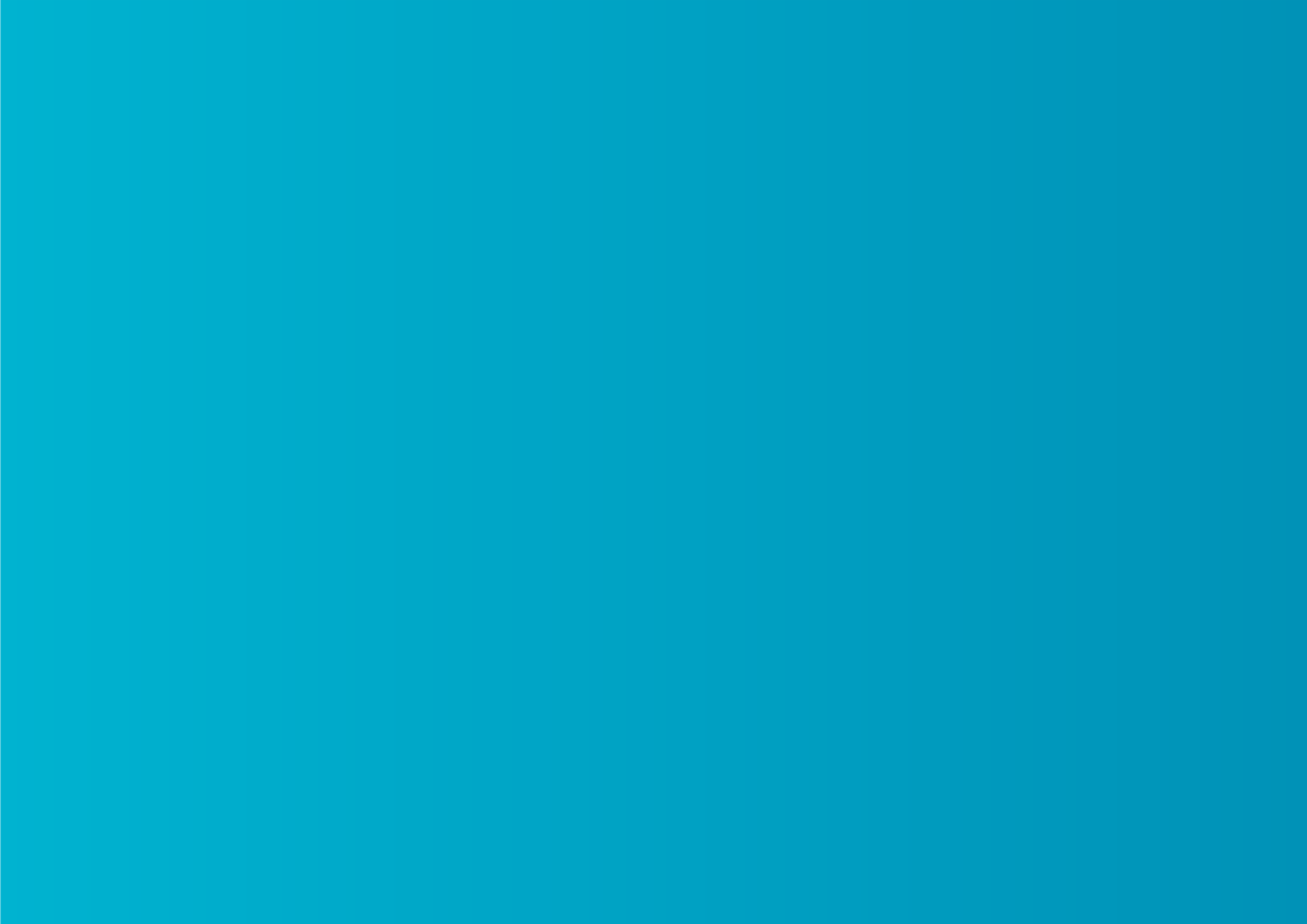 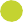 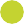 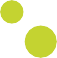 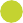 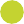 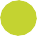 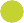 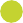 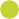 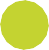 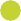 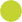 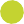 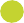 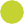 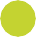 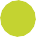 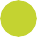 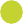 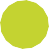 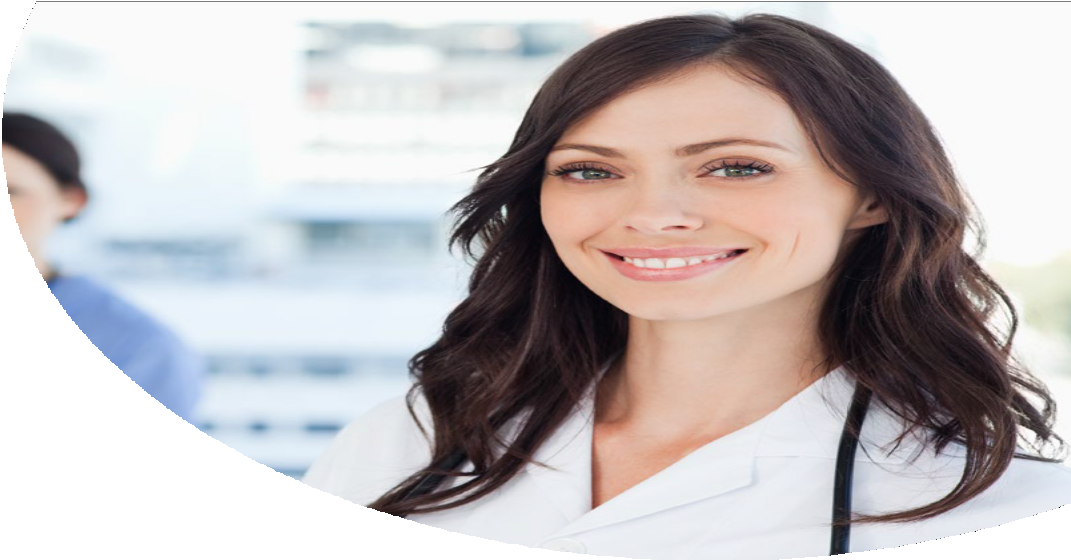 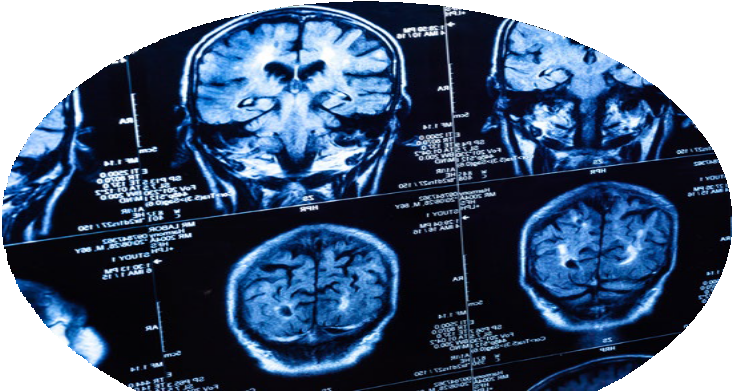 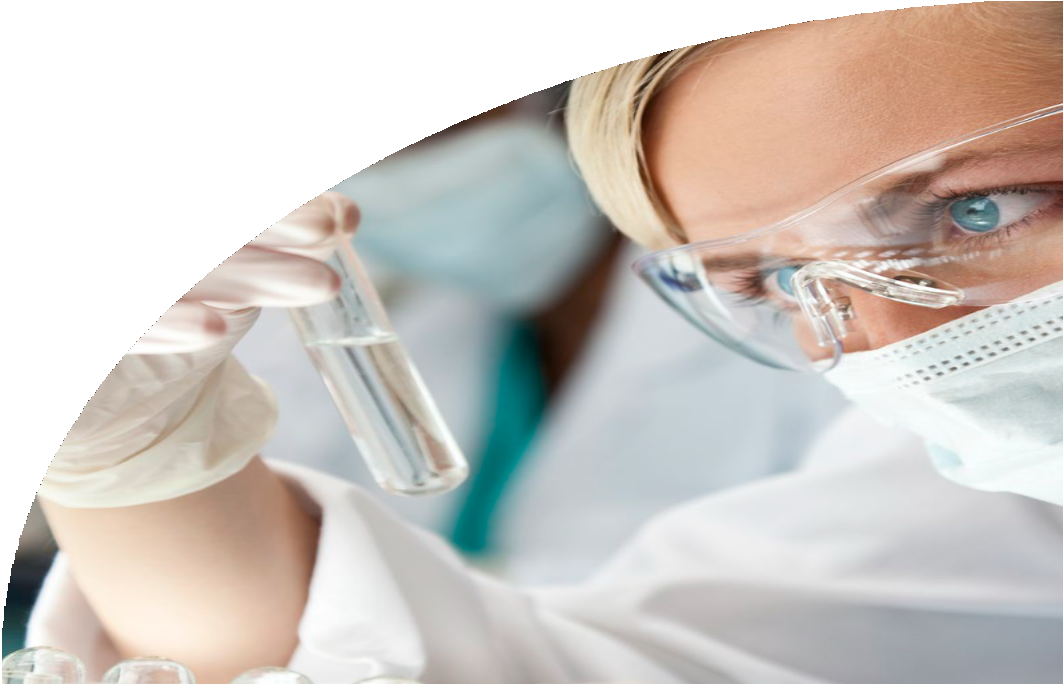 CENTRE OF EXCELLENCETo book your free ticket click or visit - http://bit.ly/3z37RHlREGISTRATION OPENKHP Kent and Hampshire HospitalsNET centre eleventh annual meetingThis years event is being sponsored by Novartis, Ipsen Limited, Advanz Pharma, and Esteve Pharmaceuticals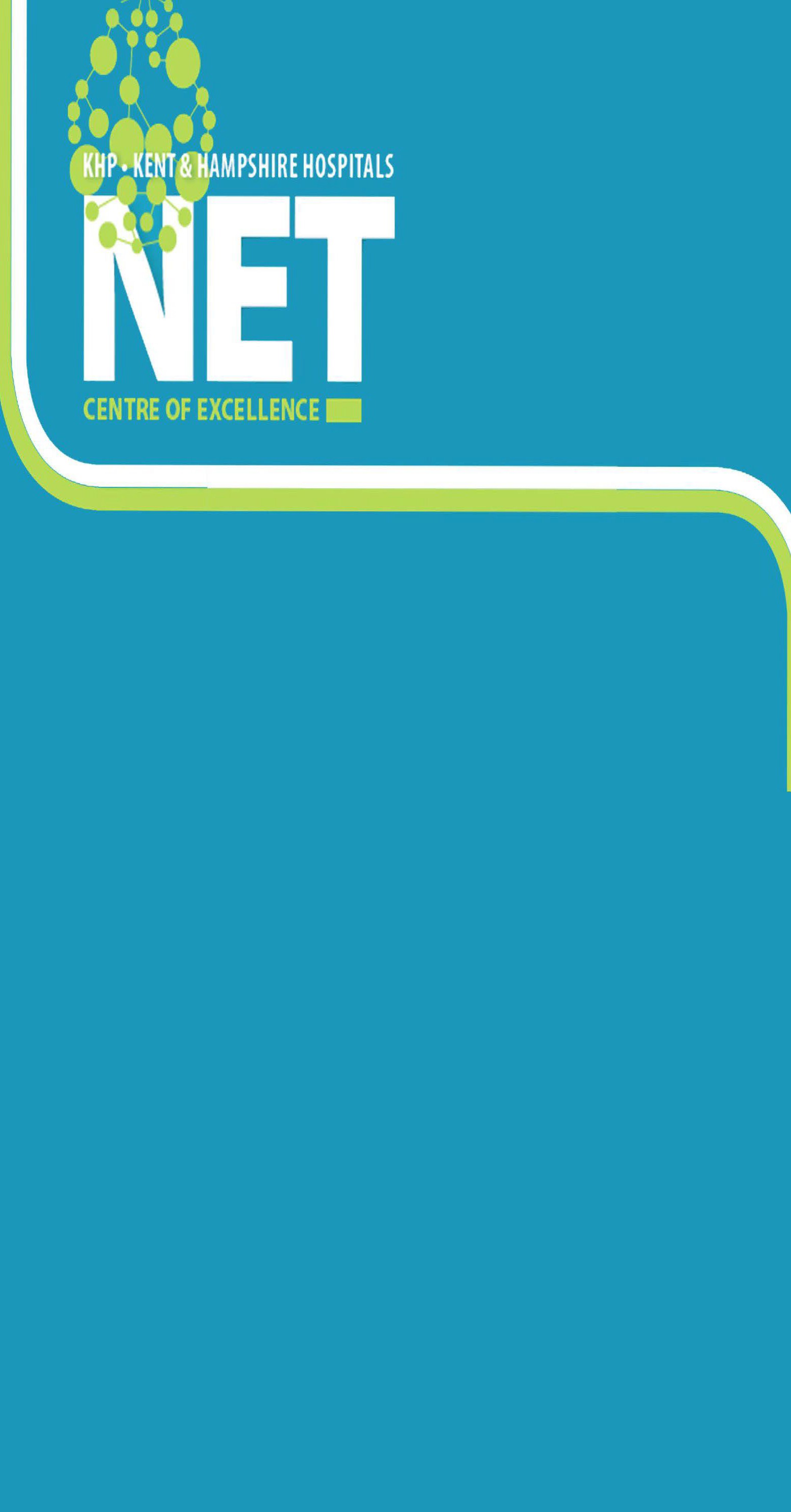 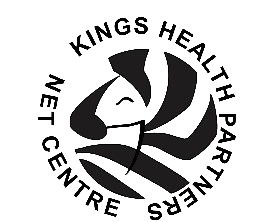 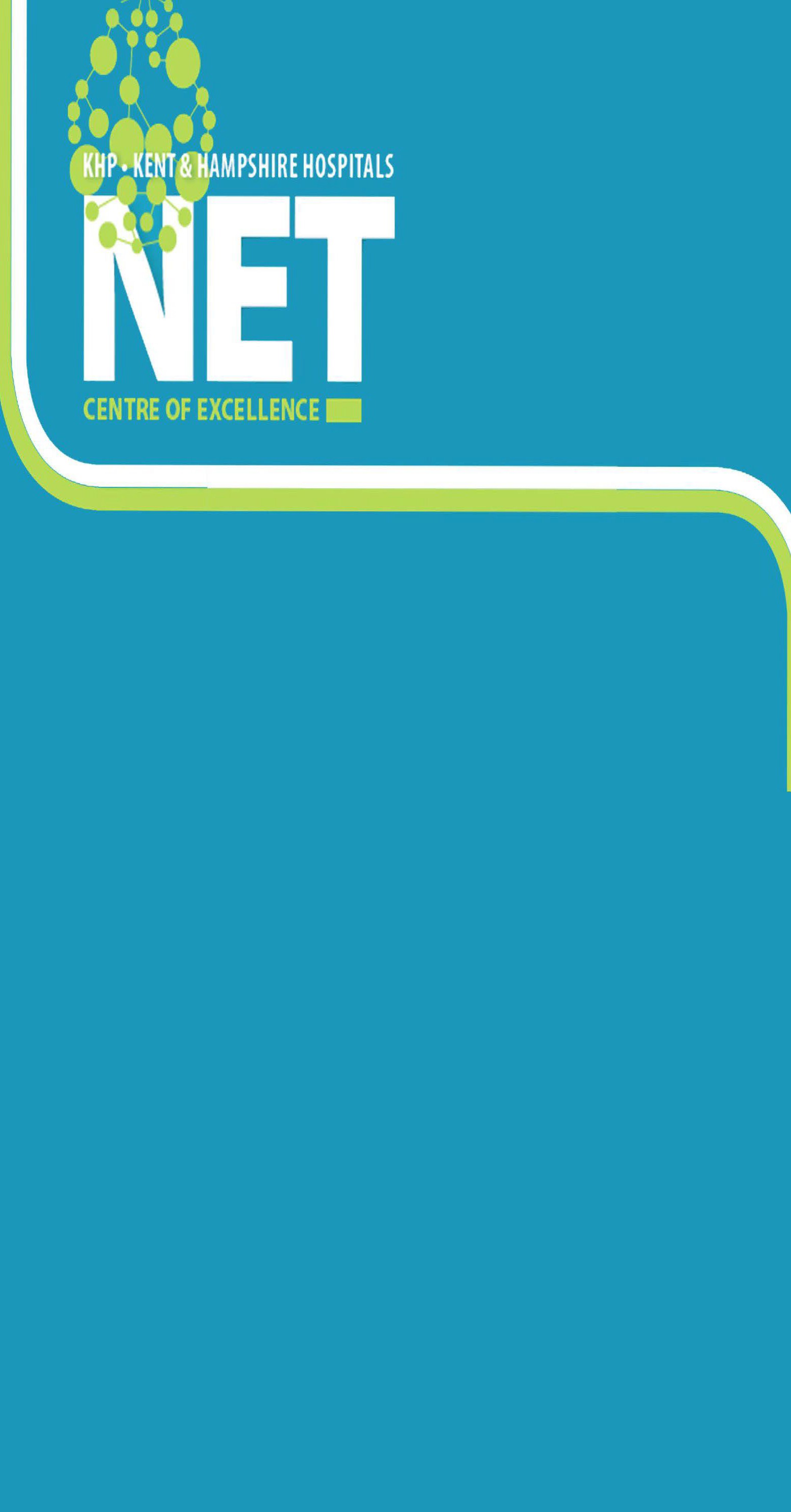 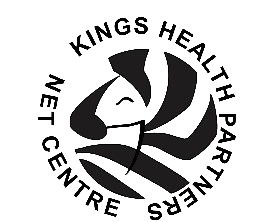 Eleventh Annual MeetingFriday 18th October 202409:45Coffee and registration10:00IntroductionRaj SrirajaskanthanSession 1:Chair: Saira Reynolds 10.05Recent advances in SSTR – targeting theranostics in NETChristophe DerooseQuestions (5min)10:30Right hemicolectomy and appendicectomy as treatments for goblet cell adenocarcinoma: A comparative analysis oftwo large national databases.Marieline ElAsmar10:45Survival of patients with lung neuroendocrine tumours after surgeryMohammed Mortagy11:00New TNM classification in patients with small bowel NETsBaer Timmermans 11:15Latest results from NETTER-2Raj Srirajaskanthan11:25Questions and CoffeeSession 2:Questions and CoffeeSession 2:Chair: Steven Fong 12:00Endoscopic RFA of pancreatic NETStefano Crino12:20Non-ampullary duodenal NET - a tertiary referral centre experienceSuba Chandrapalan12:35ENETs guidelines follow-up protocols in NET –How to follow up those with disease and those withoutJohn Ramage12:50Questions PRRT, endoscopy13.00LunchSession 3:Chair: Justin Waters 14.00Management of diabetes in NET patientsAviva Frydman14:15Case presentationJorge Alves Correa and Dominique Clement14:45Surgical trials for NEN in UKSam Ford15:00Cabozantinib trial – recent resultsThor Halfdarnason15:2015:40Whats new in the drug pipelineSummary and closeDebashis SarkerJohn Ramage